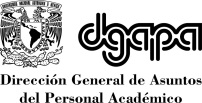 UNIVERSIDAD NACIONAL AUTÓNOMA DE MÉXICO SECRETARÍA GENERAL                                          DIRECCIÓN GENERAL DE ASUNTOS DEL PERSONAL ACADÉMICO                                                           PROGRAMA DE ESTÍMULOS POR EQUIVALENCIA                                                                            SOLICITUD DE INGRESOADSCRIPCIÓN: ________________________________________________________ NOMBRE:  ______________________________________________________________________________________________                        APELLIDO PATERNO 		  APELLIDO MATERNO		         NOMBRE(S)NACIONALIDAD:    ________-     .	SEXO:    _______	RFC: ____________________  No. EXPEDIENTE UNAM: _______		    (3 SIGLAS)		F/MDOMICILIO: _______________ _____________    COLONIA:  ____________________________C.P.  _________________  TELEFONO DOMICILIO: ____________ LADA: ________ TELEFONO DEL TRABAJO  _________________________CORREO ELECTRÓNICO:  __________________________________________NOMBRAMIENTO ____________	       CATEGORIA ________		NIVEL: _______	CONTRATACION: ________--1. PROFESOR 				1. TITULAR			1. A		1. DEFINITIVO2. INVESTIGADOR 			2. ASOCIADO			2. B		2. INTERINO3. TÉCNICO ACADÉMICO							3. C		3. ARTICULO 51											4. CONTRATOANTIGÜEDAD ACADÉMICA EN LA UNAM:_____________(AÑOS)FECHA DEL NOMBRAMIENTO DE CARRERA_____________________________ (DD/MM/AAAA) NIVEL DE ESTUDIOS CONCLUIDOS CON TÍTULO O GRADO                 GRADO		              CARRERA 		INSTITUCIÓN 		    PAÍS 		    AÑO            (OBTENIDO) 								(3 SIGLAS) 	(4 CIFRAS) ___________________        __________________           __________________ 	_________	______________________________        _________________	        __________________ 	_________	______________________________        _________________	        __________________ 	_________	______________________________        _________________	        __________________ 	_________	__________DOCTORADO (DOC), MAESTRIA (MAE), LICENCIATURA (LIC), ESPECIALIDAD (ESP), TECNICO (TEC), PAS (PASANTE) Anexa copia del último comprobante del título o grado. GOZA DE: ___________1. COMISIÓN            2.LICENCIA                         PERÍODO: 	______ AL    __________       __________                                                                                                                                                                                  dd/mm/aaaa       dd/mm/aaaaCARGO ACADÉMICO-ADMINISTRATIVO EN LA UNAM:_________ 1. SÍ 		2. NO 	CARGO: _________________________ FECHA:_______ / _______ / _________			 FIRMA DEL ACADÉMICO _______________________________Fecha y Sello de recibido 